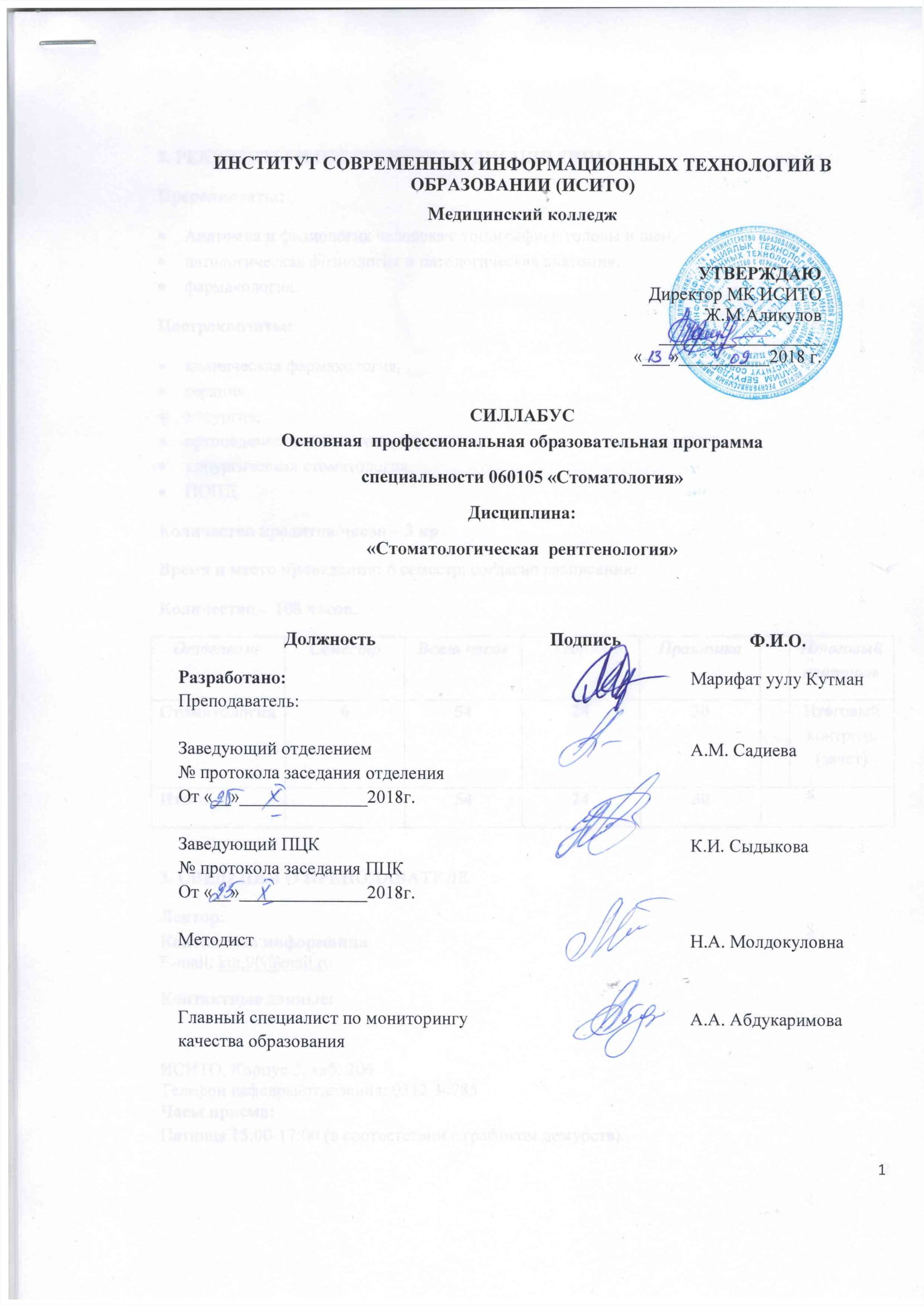 2. РЕКВИЗИТЫ И ПРЕРЕКВИЗИТЫ ДИСЦИПЛИНЫПререквизиты: Анатомия и физиология человека с топографией головы и шеи,патологическая физиология и патологическая анатомия, фармакология.Постреквизиты: клиническая фармакология, терапия, хирургия, ортопедическая стоматология, хирургическая стоматология, ПОПД.Количество кредитов/часов – 3 кр .Время и место проведения: 6 семестр; согласно расписанию.Количество -  108 часов. 3. СВЕДЕНИЯ О ПРЕПОДАВАТЕЛЕЛектор: Контактная информацияE-mail: kut.90@mail.ruКонтактные данные:  ИСИТО, Корпус 2, каб. 206Телефон кафедры/отделения: 0312 34785Часы приема: Пятница 15:00-17:00 (в соответствии с графиком дежурств).4. ТРЕБОВАНИЯ К ОБУЧАЮЩИМСЯ:обучающиеся по очной форме обучения обязаны посещать занятия по расписанию;обучающийся обязан за пропуски занятий явиться в деканат и объяснить в письменной форме причины пропуска занятий.обучающийся ВУЗа/колледжа добросовестно относится ко всем видам учебных занятий и формам контроля; не допускает проявлений нечестности, недисциплинированности; обмана и мошенничества в учебном процессе;пропуски занятий без уважительной причины (прогулы);оправдание прогулов ложными уважительными причинами;неуважение к своему времени и времени других (опоздания, необязательность);прохождение процедур контроля вместо себя иными лицами, выполнение учебной работы для других лиц, сдача учебных, подготовленных другими лицами;предоставление готовых учебных материалов (рефератов, курсовых, контрольных, ВКР, и др. работ) в качестве результатов собственного труда;использование родственных связей для продвижения в учебе;не занимается с посторонними делами в аудитории во время занятий;во время ответа на поставленный вопрос не перебивает его и своих товарищей;отключает на занятиях мобильные телефоны;не допускает громких разговоров и прочего шума в коридорах университета во время занятий на переменах;соблюдает тишину в помещениях общего доступа, предназначенных для учебной и научной деятельности.обязаны носить чепчики и халаты во время теоритических и практических занятий.5. КАЛЕНДАРНО-ТЕМАТИЧЕСКИЙ ПЛАН ДИСЦИПЛИНЫТеоретические занятия - 6 семестрПрактические занятия – 6 семестрV. СОДЕРЖАНИЕ ПРОГРАММЫVI. ПОЛИТИКА И ПРОЦЕДУРА ОЦЕНКИ ЗНАНИЙШкала оценки результатов обученияИспользуются следующие виды  учебного контроля знаний, умений и навыков:входной  (предварительный);  текущий  (тематический); итоговыйВХОДНОЙ КОНТРОЛЬ проводится перед началом изучения модуля  для выявления предшествующих знаний. Этот контроль проводится в форме ответов на вопросы, проверяющих знания теоретического материала. Проведение подобной формы контроля позволяет оперативно оценить исходный уровень знаний студентов. ТЕКУЩИЙ КОНТРОЛЬ  - проверка знаний и умений  студентов в процессе усвоения изучаемой темы. Текущий контроль позволяет оперативно вмешиваться в учебный процесс, корректировать его.  В зависимости от целей обучения, содержания учебного материала и его сложности применяются различные методы и формы текущего контроля. Текущий контроль проводится в форме:  письменных работ (тестирования,  рефератов), которые  способствуют развитию логического мышления обучающегося, обеспечивают объективность преподавания;   устного опроса (собеседования), который позволяет преподавателю оценить знания и кругозор студента, умение логически построить ответ.  Тестовый контроль в начале занятия – задания формируются так, чтобы охватить важнейшие элементы знаний и умений, полученные студентами на протяжении предшествующих 2-3  занятий. Устный опрос (индивидуальный или фронтальный). Индивидуальный опрос предполагает обстоятельные ответы студентов на вопросы, относящиеся к изучаемому учебному материалу. При индивидуальном опросе оценивается самостоятельное объяснение материала, доказательство всех выдвигаемых положений, приведение своих примеров. Чтобы сделать такую проверку более глубокой, необходимо ставить перед студентами вопросы, требующие развернутого ответа. Вопросы для индивидуального опроса должны быть четкими, ясными, конкретными,  охватывать основной, ранее пройденный материал программы.             Фронтальный опрос заключается в привлечении к обсуждению вопросов занятия, требующих небольших по объему ответов, всех студентов  группы. При проведении фронтального опроса  вопросы должны допускать  краткую форму ответа, быть лаконичными, логически увязанными друг с  другом, даны в такой последовательности, чтобы ответы студентов в  совокупности могли раскрыть содержание раздела, темы.     Заключительная часть устного опроса – анализ ответов студентов: отмечаются положительные стороны, недостатки ответов. При оценке ответа учитывается его правильность и полнота, логичность изложения материала, культура речи, умение увязывать теоретические положения с практикой, в том числе и с будущей профессиональной деятельностью. Написание рефератов – такая форма контроля позволяет систематизировать знания студентов, проверить умение раскрыть тему. В процессе подготовки рефератов студент мобилизует и актуализирует имеющиеся знания, самостоятельно приобретает новые, необходимые для раскрытия темы. При проверке этих работ преподаватель обращает внимание на соответствие работы теме, полноту раскрытия темы, последовательность изложения, самостоятельность суждения. Контроль освоения практических умений  на учебных фантомах  Основные цели обучения студентов — не только усвоение ими определенной системы знаний, но и формирование профессиональной  готовности решать практические задачи, что определяется степенью сформированности системы практических навыков и умений. Контроль освоения практических навыков позволяет выявить, как студенты умеют применять полученные теоретические знания на практике, насколько они овладели необходимыми умениями, главными компонентами деятельности. Основные критерии, по которым оценивается практическая деятельность студентов, следующие:  рациональная организация труда и рабочего места; выполнение установленных норм и требований к конкретному виду  работы,   соблюдение правил техники безопасности;  рациональное использование оборудования и инструментария, материалов;  последовательность и правильность применения приемов работы;    степень самостоятельности при выполнении практических заданий. Совокупность перечисленных методов текущего контроля знаний и умений позволяет получить достаточно точную и объективную картину состояния   студентов.   Критерии оценивания результатов обученияОтвет по билетам на экзамене оценивается по количественной пятибалльной шкале.  Оценка "отлично" ставится  студенту, который: а) твердо знает программный материал;  б) грамотно и правильно отвечает на вопрос билета;  в) проявляет глубокие знания;  г) показывает  умение логически, четко и ясно излагать ответы на вопрос билета и дополнительные вопросы;  д) демонстрирует твердые навыки и умение приложить теоретические знания к практическому их применению.    Оценку "хорошо" заслуживает студент, который: а) обнаруживает полное знание программного материала;  б) показывает систематический характер знаний и способный к самостоятельному их пополнению в ходе дальнейшей учебы;  в) успешно, без существенных недочетов, отвечающий на вопрос экзаменационного билета, но некоторые ответы являются не совсем полными;  г) Студент при ответах на дополнительные вопросы обнаруживает знания логических связей вопросов билета с другими разделами курса, но ответы недостаточно четкие.  Оценку "удовлетворительно" заслуживает студент, который: а) проявил по вопросу билета  знания только основного материала, но не усвоивший детали и допустивший ошибки принципиального характера; б) справляется с заданиями, предусмотренными программой, но допустивший погрешности в ответе; в) обладает необходимыми знаниями для устранения допущенных ошибок под руководством преподавателя; г) при ответах на дополнительные вопросы не может увязать материал со смежными разделами курса. Оценка "неудовлетворительно" выставляется студенту, который: а) обнаруживает пробелы в знаниях основного программного материала; б) допускает принципиальные ошибки в выполнении заданий экзаменационного билета и не способен к их исправлению без дополнительных занятий по дисциплине.  Темы рефератов:Темы докладов:Контрольные вопросы  для проведения текущего контроля (в течение семестра по (темам)6 семестрТема 1. Организация работы рентгенологического   кабинета:1.История  открытия  рентгеновских лучей. 2.Краткие исторические сведения, заслуги ученых  в развитии  рентгенологии.  3.Свойства рентгеновских лучей, принцип устройства рентгенаппарата, оборудование и организация  работы рентген кабинета  и фотолаборатории. 4.Понятие о дозах экспозиционныхТема 2. Основные и специальные методы  рентгенологического исследования:            1. Вне и  внутриротовые  рентгенограммы.             2.Показания к  выполнению  контактных снимков.              3.Правило  изометрии   Цешинского, проекция  верхушек корней  на  коже лица.              4.Положение больного  при выполнении  рентгенограммы.               5.Показания к проведению снимков  в прикусе.              6.Показания и выполнение  внеротовых  рентгенограмм.  Тема 3. Рентгеноанатомия зубов и челюстей в норме:              1.Рентгенограммы и томограммы ВНЧ сустава в норме.                 2.Изображение зубов и окружающих тканей на снимке                 3.Рентгеноанатомиченские особенности строения  нижней Тема 4. Рентгенологические симптомы  при различных заболеваниях:               1.Определение основных симптомов               2.Уменьшением  количества костной ткани               3.Гипертрофия, некроз и секвестрация кости,                4.Оценка состояния костной ткани по локализации, формеТема 5. Рентгенодиагностика кист  и воспалительных  заболеваний челюстей:                 1.Рентгенодиагностика кист  и воспалительных  заболеваний челюстей: остеомиелит                 2.R-картина  при кистах челюстей их отличия.                    3.R-симптомы подострого остеомиелита, симптомы хронического остеомиелита Тема 6. Рентгенодиагностика заболеваний ВНЧ сустава, слюнных желез:                 1.Методы R-исследования ВНЧ сустава, метод Парма, Щюлера.                   2.Рентген анатомия ВНС сустава в норме.                  3.R- симптомы при артрите, артрозе и анкилозе.       4.Методы R-исследования  слюнных железТема 7.  R-диагностика   травматических повреждений зубов и челюстей.                   1. Структура костной ткани в норме и патологии.                     2.Рентгенологические  признаки перелома зубов и челюстей.                3.Характер смещения  отломков, изображение линии переломов зависимости  от   проекционных условий  исследования.               4.Особенности переломов у детей, слабые места  нижней челюсти  и типы переломов верхней челюстиТема 8. Рентгенодиагностика  опухолей:          1. R-картина адамантиномы,  локализация, варианты адамантином.                           2. Дифференциальная  диагностика  с кистами  челюстей и остеобластокластомой.              3. Одонтома  простая и сложная, мягкая и плотная,           4. R-картина, симптомы -  R-картина, локализацияТема 9. Рентгенологическая диагностика злокачественных опухолей:       Раки,  саркомы, происхождение, статистика поражений  ЧЛО.        Рак верхней челюсти, локализация.        Фазы роста опухоли – внутрипазушная и внепазушная, рентгенологические                 симптомы,        симптомы рака слизистой, альвеолярного отростка и твердого неба.Тема 10. Основы лучевой терапии:Основы биологического действия  ионизированного излучения. Виды лучевой терапии. Подготовка пациента к  проведению  лучевой терапии. Осложнения лучевой терапии, общая и местная реакция организма. Оказание помощи.Примерные требования к оформлению докладов в формате POWER POINTНе более 8-10 слайдов. Время на презентацию -7-10 мин.Титульный лист слайда. Презентация начинается со слайда, содержащего название места обучения (институт, факультет/колледж, кафедра), работы, дисциплины, имена автора, научного руководителя..Введение (план презентации).Во введении определяется актуальность, дается характеристика направления исследования.Основная часть. Заключение. 3-5 тезиса, излагаются основные результаты представленной работы.Список использованной литературы.Слайды должны  быть пронумерованы.Каждый слайд должен иметь заголовок.Все заголовки должны быть выполнены в едином стиле (цвет, шрифт, размер):Текст слайда для заголовков должен быть размером 24-36 пунктов.Точку в конце заголовков не ставить. А между предложениями ставить.Не писать длинные заголовки.Слайды не могут иметь одинаковые заголовки. Если хочется назвать одинаково – желательно писать в конце (1), (2), (3) или Продолжение 1.Шрифты. Для оформления презентации использовать Arial, Tahoma, Verdana, Times New Roman, Georgia.Размер шрифт для информационного текста 18-22 пункта.Ни в коем случае не стоит стараться разместить на одном слайде как можно больше текста. Необходимо помещать туда важные тезисы.VII. АПЕЛЛЯЦИЯ. Апелляция – это аргументированное письменное заявление студента либо о нарушении процедуры проведения экзамена, приведшему к снижению оценки, либо об ошибочности, по его мнению, выставленной оценки на экзамене.Апелляция по устным экзаменам принимается в день сдачи экзамена. Апелляция по письменным экзаменам принимается в день объявления оценки по письменному испытанию.Студент в день объявления результатов сдачи экзамена может обратиться к руководителю структурного подразделения с письменным заявлением о несогласии с оценкой, который должен сформировать апелляционную комиссию. Председателем апелляционной комиссии является заведующий кафедрой/отделением. В состав апелляционной комиссии должны входят преподаватель, принимавший экзамен, и преподаватель, читающий лекции по этой или родственной дисциплине. Деканат выдает студенту новый индивидуальный экзаменационный лист. Апелляционная комиссия должна рассмотреть заявление студента в течение 3-х рабочих дней после подачи заявления студентом. Комиссия не имеет право ставить оценку ниже, чем она была поставлена преподавателем. Оценка апелляционной комиссии является окончательной и пересмотру не подлежит. Оценка апелляционной комиссии должна быть проставлена в индивидуальный экзаменационный лист и заверена подписями всех членов комиссии. В том случае, если оценка изменена, то она проставляется в зачетную книжку студента за подписью председателя апелляционной комиссии.VIII. Список литературы.1.Основная:Герасимова Л.П Рентгенодиагностика в терапевтической стоматологии  20113. Интернет-ресурсы:Сайт для стоматологов: http://www/stomatolog.ru/Сайт для стоматологических факультетов: http://wwwstomfak.ru/Медицинский сайт для стоматологов: http://www.webmedinfo.ru/Медицинская библиотека:http://mediclibrari.ru/Сайт для студентов медиков:http://www.med.-edu.ru/ОтделениеСеместрВсего часовТеорияПрактикаИтоговый контрольСтоматология6542430Итоговый контроль (зачет)Итого:542430№п\пНаименование тем.Кол-во часов.1Организация работы рентгенологического кабинета.2 2.Основные и специальные методы  рентгенологических исследований.23.Рентгенологическая анатомия зубов и челюстей  в норме.24.Рентгенологические  симптомы  при различных заболеваниях.25.Рентгенодиагностика заболеваний зубов и челюстей.26.Рентгенодиагностика кист и воспалительных заболеваний  челюстей.27.Рентгенодиагностика заболеваний височно-нижнечелюстного сустава  и слюнных желез.28.Рентгенодиагностика  травматических повреждений зубов и челюстей.29.Рентгенодиагностика  опухолей  (адамантинома).210.Рентгенодиагностика  опухолей (остеома).211.Рентгенодиагностика  злокачественных новообразований.212.Основы лучевой терапии.2Итого:24№п\пНаименование тем.Кол-во часов.1.Рентгенологическая анатомия зубов и челюстей в норме. Рентгенологические  симптомы  при различных заболеваниях.61.Рентгенологическая анатомия зубов и челюстей в норме. Рентгенологические  симптомы  при различных заболеваниях.62.Рентгенодиагностика заболеваний зубов и челюстей.63.Рентгенодиагностика кист и воспалительных заболеваний  челюстей.64.Рентгенодиагностика заболеваний височно-нижнечелюстного сустава  и слюнных желез.65.Рентгенодиагностика травматических повреждений зубов и челюстей. Рентгенодиагностика опухолей.Итого:30№Название темы ЛитератураПодготовительные  вопросы к практическим занятиям1.Организация работы рентгенологического кабинета.Герасимова Л.П Рентгенодиагностика в терапевтической стоматологии 2011Интернет-ресурсы:1/Сайт для стоматологов: http://www/stomatolog.ru/2/Сайт для стоматологических факультетов: http://wwwstomfak.ru/3Медицинский сайт для стоматологов: http://www.webmedinfo.ru/3/Медицинская библиотека:http://mediclibrari.ru/4/Сайт для студентов медиков:http://www.med.-edu.ru/ историю открытия и свойства рентгеновских лучей, их применение в медицине;организацию работы рентгеновского кабинета и фотолаборатории;устройство и работу  дентального рентгенаппарата;технику безопасности и охрану труда.2.Основные и специальные методы  рентгенологических исследованийГерасимова Л.П Рентгенодиагностика в терапевтической стоматологии 2011Интернет-ресурсы:1/Сайт для стоматологов: http://www/stomatolog.ru/2/Сайт для стоматологических факультетов: http://wwwstomfak.ru/3Медицинский сайт для стоматологов: http://www.webmedinfo.ru/3/Медицинская библиотека:http://mediclibrari.ru/4/Сайт для студентов медиков:http://www.med.-edu.ru/-    основные методы  Р-исследования (вне и внутриротовые Р-граммы);показания  к их выполнению;правило  изометрии  Цешинского;положение больного при    производстве снимка;проекции  верхушек  корней на  коже лица;дополнительные методы Р-исследования, понятие, показания  к их  выполнению.3.Рентгенологическая анатомия зубов и челюстей  в норме.Герасимова Л.П Рентгенодиагностика в терапевтической стоматологии 2011Интернет-ресурсы:1/Сайт для стоматологов: http://www/stomatolog.ru/2/Сайт для стоматологических факультетов: http://wwwstomfak.ru/3Медицинский сайт для стоматологов: http://www.webmedinfo.ru/3/Медицинская библиотека:http://mediclibrari.ru/4/Сайт для студентов медиков:http://www.med.-edu.ru/рентгенанатомические  особенности строения челюстей и ВНЧ сустава;R-изображение зубов и челюстей в норме в зависимости от возраста (взрослые, дети, старики).4Рентгенологические  симптомы  при различных заболеваниях.Герасимова Л.П Рентгенодиагностика в терапевтической стоматологии 2011Интернет-ресурсы:1/Сайт для стоматологов: http://www/stomatolog.ru/2/Сайт для стоматологических факультетов: http://wwwstomfak.ru/3Медицинский сайт для стоматологов: http://www.webmedinfo.ru/3/Медицинская библиотека:http://mediclibrari.ru/4/Сайт для студентов медиков:http://www.med.-edu.ru/-основные R-симптомы   при патологических процессах в костной ткани;-схему анализа5Рентгенодиагностика заболеваний зубов и челюстей.Герасимова Л.П Рентгенодиагностика в терапевтической стоматологии 2011- R-симптомы  при кариесе, изменениях  в пульпе зуба,   периодонта;- R-симптомы на различных стадиях пародонтита  и при  пародонтозе.6Рентгенодиагностика кист и воспалительных заболеваний  челюстей.Герасимова Л.П Рентгенодиагностика в терапевтической стоматологии 2011Интернет-ресурсы:1/Сайт для стоматологов: http://www/stomatolog.ru/2/Сайт для стоматологических факультетов: http://wwwstomfak.ru/3Медицинский сайт для стоматологов: http://www.webmedinfo.ru/3/Медицинская библиотека:http://mediclibrari.ru/4/Сайт для студентов медиков:http://www.med.-edu.ru/симптомы кист  челюстей, их взаимоотношения с  верхнечелюстной пазухи и нижнечелюстным каналом;сроки появления  симптомов при остеомиелите;R-симптомы  при остром и хроническом гайморите;реакцию  надкостницы и R-симптомы при  остеомиелите7Рентгенодиагностика заболеваний височно-нижнечелюстного сустава  и слюнных желез.Герасимова Л.П Рентгенодиагностика в терапевтической стоматологии 2011Интернет-ресурсы:1/Сайт для стоматологов: http://www/stomatolog.ru/2/Сайт для стоматологических факультетов: http://wwwstomfak.ru/3Медицинский сайт для стоматологов: http://www.webmedinfo.ru/3/Медицинская библиотека:http://mediclibrari.ru/4/Сайт для студентов медиков:http://www.med.-edu.ru/методы R-исследования ВНЧ сустава  и слюнных желез;R-картина  при заболеваниях  сустава и слюнных желез.8Рентгенодиагностика  травматических повреждений зубов и челюстейГерасимова Л.П Рентгенодиагностика в терапевтической стоматологии 2011Интернет-ресурсы:1/Сайт для стоматологов: http://www/stomatolog.ru/2/Сайт для стоматологических факультетов: http://wwwstomfak.ru/3Медицинский сайт для стоматологов: http://www.webmedinfo.ru/3/Медицинская библиотека:http://mediclibrari.ru/4/Сайт для студентов медиков:http://www.med.-edu.ru/Рентгенологические  симптомы при вывихах и переломах зубов;R- симптомы   при переломах челюстей  и вывихах.10Рентгенодиагностика  опухолей  (адамантинома). Герасимова Л.П Рентгенодиагностика в терапевтической стоматологии 2011Интернет-ресурсы:1/Сайт для стоматологов: http://www/stomatolog.ru/2/Сайт для стоматологических факультетов: http://wwwstomfak.ru/3Медицинский сайт для стоматологов: http://www.webmedinfo.ru/3/Медицинская библиотека:http://mediclibrari.ru/4/Сайт для студентов медиков:http://www.med.-edu.ru/виды  одонтогенных доброкачественных  опухолей, R-снимка, дифференциальную  диагностикупроисхождение опухолейлокализациюR-снимок-     дифференциальную  диагностику11Рентгенодиагностика  злокачественных новообразований.Герасимова Л.П Рентгенодиагностика в терапевтической стоматологии 2011Интернет-ресурсы:1/Сайт для стоматологов: http://www/stomatolog.ru/2/Сайт для стоматологических факультетов: http://wwwstomfak.ru/3Медицинский сайт для стоматологов: http://www.webmedinfo.ru/3/Медицинская библиотека:http://mediclibrari.ru/4/Сайт для студентов медиков:http://www.med.-edu.ru/происхождение, локализацию; варианты R-снимки  злокачественных опухолей.12 Основы лучевой терапии.Герасимова Л.П Рентгенодиагностика в терапевтической стоматологии 2011Интернет-ресурсы:1/Сайт для стоматологов: http://www/stomatolog.ru/2/Сайт для стоматологических факультетов: http://wwwstomfak.ru/3Медицинский сайт для стоматологов: http://www.webmedinfo.ru/3/Медицинская библиотека:http://mediclibrari.ru/4/Сайт для студентов медиков:http://www.med.-edu.ru/биологическое действие R-излучения;особенности  санации полости рта при подготовке пациента  к различным методам  лучевой терапии;общие и местные  реакции организма  после проведения лучевой терапии;дача рекомендаций по уходу за полостью рта  для улучшения общего состояния.Оценка Определение Оценка ECTSОпределение ECTS 5Отлично/зачтеноА«отлично» - отличный результат с минимальными ошибками4Хорошо/зачтеноВ«очень хорошо» - вышесредний результат4Хорошо/зачтеноС«хорошо» - средний результат с заметными ошибками3Удовлетворительно/ЗачтеноD«удовлетворительно» - слабый результат со значительными недостатками3Удовлетворительно/ЗачтеноE«посредственно» - результат отвечает минимальным требованиям2.Неудовлетворительно/незачтеноFX«неудовлетворительно» - для получения зачета необходимо сдать минимумF«неудовлетворительно» - необходимо пересдать весь пройденный материал, летний семестр и повторное обучение дисциплины.«неудовлетворительно» - необходимо пересдать весь пройденный материал, летний семестр и повторное обучение дисциплины.1.Организация работы рентгенологического кабинета.2.Основные и специальные методы  рентгенологических исследований.3.Рентгенологическая анатомия зубов и челюстей  в норме.4.Рентгенологические  симптомы  при различных заболеваниях.5.Рентгенодиагностика заболеваний зубов и челюстей.6.Рентгенодиагностика кист и воспалительных заболеваний  челюстей.7.Рентгенодиагностика заболеваний височно-нижнечелюстного сустава  и слюнных желез.8.Рентгенодиагностика  травматических повреждений зубов и челюстей.9.Рентгенодиагностика  опухолей  (адамантинома).10.Рентгенодиагностика  опухолей (остеома).11.Рентгенодиагностика  злокачественных новообразований.12.Основы лучевой терапии.1.Рентгенологическая анатомия зубов и челюстей в норме. 2.Рентгенологические  симптомы  при различных заболеваниях.3.Рентгенодиагностика заболеваний зубов и челюстей.4.Рентгенодиагностика кист и воспалительных заболеваний  челюстей.5.Рентгенодиагностика заболеваний височно-нижнечелюстного сустава  и слюнных желез.6.Рентгенодиагностика травматических повреждений зубов и челюстей. 7.Рентгенодиагностика опухолей.